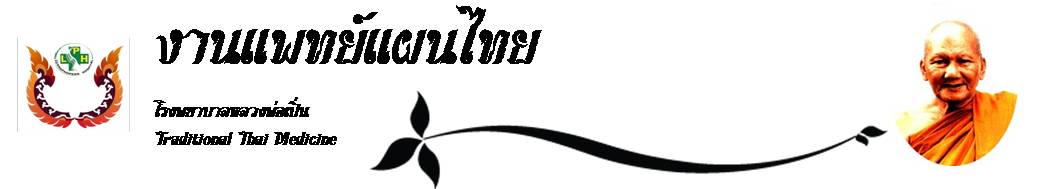 ข่า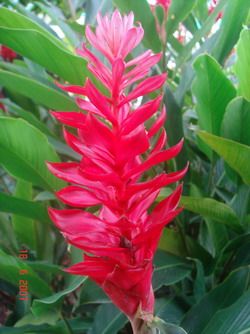 ชื่อวิทยาศาสตร์(Botanical name)	Alpinia galanga (L.) Willd.ชื่อวงศ์(Family)			Zingiberaceaeชื่อสามัญ(Local name)		ข่าลักษณะทางพฤกษศาสตร์ 	ไม้ล้มลุก สูง 1.5-2 เมตร เหง้ามีข้อและปล้องชัดเจน ใบ  เดี่ยว เรียงสลับ รูปใบหอก รูปวงรีหรือเกือบขอบขนาน กว้าง 7-9 ซม. ยาว 20-40 ซม. ดอก  ช่อ ออกที่ยอด ดอกย่อยขนาดเล็ก กลีบดอกสีขาว โคนติดกันเป็นหลอดสั้นๆ ปลายแยกเป็น 3กลีบ กลีบใหญ่ที่สุดมีริ้วสีแดง ใบประดับรูปไข่ ผล  เป็นผลแห้งแตกได้ รูปกลมสรรพคุณเป็นยาแก้ท้องขึ้น ท้องอืดเฟ้อ ขับลม แก้อาหารเป็นพิษ แก้ลมพิษ รักษากลากเกลื้อน โรคผิวหนัง ติดเขื้อแบคทีเรีย เชื้อรา